МУНИЦИПАЛЬНОЕ АВТОНОМНОЕ ДОШКОЛЬНОЕ ОБРАЗОВАТЕЛЬНОЕ УЧРЕЖДЕНИЕ ДЕТСКИЙ САД 41 «РАДУГА» КОМБИНИРОВАННОГО ВИДА ПОСЕЛКА СВЕРДЛОВСКИЙ ЩЕЛКОВСКОГО МУНИЦИПАЛЬНОГО РАЙОНА МОСКОВСКОЙ ОБЛАСТИТел: 8 (496) 563 – 04 – 57		http://www.raduga41.caduk.ru/Тел: 8 (965) 428 – 05 – 41                                                                	E-mail: mdou41raduga@mail.ru141140, МОСКОВСКАЯ ОБЛ., ЩЁЛКОВСКИЙ РАЙОН, ПОС. СВЕРДЛОВСКИЙ,   УЛ. НАБЕРЕЖНАЯ ВЛ. 2          Спортивный праздникпосвященный Дню Космонавтики«Юные Гагаринцы». 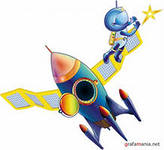 Инструктор по физической культуре Перова Н.В.11 апреля 2014Цель: Обобщить знания детей о космосе, развивать внимательность, умение слушать и правильно отвечать на вопросы, развивать основные физические качества (силу, ловкость, быстроту, умение работать в команде. Участники: Старшая группа.Оформление: на люстрах висят самолеты, звезды, шары.Музыка: Марш, Веселая зарядка.Материалы и оборудование: Обручи, кубики, дуги 2шт, конусы 2шт, 2 ватмана, фломастеры желтые 2шт, мячи большие 2шт, мячи малые, 2 ленты короткие.Продолжительность: 40минПредварительная работа:До начала мероприятия воспитатель проводит цикл занятий, на которых рассказывает о космосе, первом космонавте, животных, побывавших в космосе, звездах и планетах, Вселенной; рассматривает иллюстрации с детьми, чтение рассказов и разучивание стихотворений, ознакомление с новыми загадками о космосеХод досуга.    Дети входят под праздничную музыку в спортивный зал.Астроном: Ребята, а вы знаете, кто я, чем я занимаюсь, а какой сегодня мы отмечаем праздник? (День Космонавтики). 12 апреля 1961 году нашу планету потрясла неожиданная весть: «Человек в космосе! ». Мгновенная мечта людей о полете в космос сбылась! Ребята, а как звали первого космонавта, полетевшего в космос? Дети: Юрий Гагарин. Астроном: Правильно. А у меня к вам ещё есть вопросыВикторина1. Как называется летательный аппарат, в котором летят в космос? (Космический корабль) 2. Как назывался космический корабль, на котором Юрий Гагарин совершил свой первый полет? (Восток) 3. Самый быстрый вид транспорта, созданный на Земле? (Ракета)4. Сколько планет вращается вокруг солнца? (9)5. Как называется костюм космонавта? (Скафандр) 6. Как звали собак, которые первые вернулись из космоса? (Белка и Стрелка) 7. Как называется самая большая планета солнечной системы? (Юпитер)8. Какая планета называется красной? (Марс) 9. Какую планету называют голубой планетой, почему? (Земля) 10. Самая большая и горячая звезда во Вселенной? (Солнце)Астроном: Молодцы! На все вопросы правильно ответили! (Вдруг над головой Астронома пролетает маленький бумажный самолетик.) Астроном: Ой, ребята, что это? (разворачивает самолетик, посмотрите здесь что-то написано, читает: «Дети хотите стать космонавтами? Тогда я вас жду в тренажерном зале, где проверю, какие вы сильные, быстрые и ловкие. Самый главный тренер космонавтов. Ребята, мы принимаем это приглашение? Дети: даТогда в путь… Астроном: Звучит космическая музыка группы «Спэйс». (дети  изображают самолет и под музыку летят друг за другом по кругу).Инструктор по физической культуре: Здравствуйте ребята! Вы ко мне прилетели что бы  стать космонавтами? А вы знаете, чтобы стать настоящим космонавтом, нужно быть ловкими, смелыми, сообразительными, ведь в космосе могут возникнуть разные ситуации, которые нужно будет преодолеть. А вы готовы пройти испытания и проверить себя? Дети: Да. Инструктор по физической культуре: Хорошо! И вот вам первое задание. Вы знаете стихотворения про День Космонавтики? Дети: (да) И мальчишки, и девчонки,
Наяву и в добрых снах,
Все о космосе мечтают,
О далёких небесах.

Ныне праздник космонавтов! – 
Поздравляем с этим днём.
Нам открыл его Гагарин.
Много сказано о нём:

В мире первый космонавт он,
Потому для всех герой.
Был добрейшим человеком,
Был с улыбкой неземной.

Оттого-то этот праздник
Для детишек добрым стал,
Потому, видать, про космос
Каждый в детстве помышлял:

На Гагарина похожи
Все мальчишки быть хотят,
В честь него рисуют дети 
Разноцветный звездопад.

В честь Гагарина – проспекты,
Корабли и катера…
Ныне праздник космонавтов:
Космонавтике – «Ура!».Инструктор по физической культуре: Молодцы, хорошие стихотворения выучили. Но, а впереди нас ждут следующие испытания. Для этого нам нужно перестроится в 2 команды. Слушай мою команду: На первый второй рассчитайсь!Перед нами 2 команды: «Ракета», «Спутник». И так, приступим к испытаниям 1 эстафета. «Преодолей полосу препятствий! » Пролезть под дугой, прыгать из обруча в обруч, обежать конус, передать эстафету. 2 эстафета. «Солнце ясное». У каждого игрока фломастер желтого цвета. На линии финиша перед конусом лежит ватман, на котором нарисован круг. Добежать до ватмана, нарисовать линию - лучик, обежать конус, передать эстафету.3 эстафета. «Переложи предмет». На линии старта и финиша обручи, в них лежат кубики и мячики. Взять кубик, добежать до финиша положить кубик, взять мячик и возвратится на линию старта положить мячик, передать эстафету. 4 эстафета. «Летучий корабль». Эстафета проводится в тройках. Исходное положение в тройке: один участник - «корабль» (родитель) - лежит на трех мячах, второй и третий участники - «механики». Второй стоит перед «кораблем», третий - позади него. Правила: по команде ведущего «корабль» ползет вперед, передвигаясь на мячах. Третий участник берет освободившийся мяч и быстро передает первому участнику. Тот должен быстро подложить мяч под «крокодила». Таким способом тройка добирается до ориентира, «корабль» встает на ноги, с мячами в руках тройка бегом возвращается, передает мячи следующей тройке.Инструктор по физической культуре: Хорошо справились с испытаниями. Я предлагаю вам немного передохнуть и отгадать мои космические загадкиЦепочка загадок для детей.Чтобы глаз вооружитьИ со звездами дружить, Млечный путь увидеть чтобНужен мощный … (телескоп) Телескопом сотни летИзучают жизнь планет. Нам расскажет обо всемУмный дядя … (астроном)Астроном — он звездочет, Знает все наперечет! Только лучше звезд виднаВ небе полная … (Луна)До Луны не может птицаДолететь и прилуниться, Но зато умеет этоДелать быстрая … (Ракета) У ракеты есть водитель, Невесомости любитель. По-английски: «астронавт», А по-русски … (Космонавт) Космонавт сидит в ракете, Проклиная все на свете —На орбите как назлоПоявилось … (НЛО) НЛО летит к соседуИз созвездья Андромеды, В нем от скуки волком воетЗлой зеленый … (Гуманоид)Гуманоид с курса сбился, В трех планетах заблудился, Если звездной карты нет, Не поможет скорость… (Света)Свет быстрее всех летает, Километры не считает. Дарит Солнце жизнь планетам, Нам — тепло, хвосты -… (Кометам) Всё комета облетела, Всё на небе осмотрела. Видит, в космосе нора-Это черная … (Дыра) В черных дырах темнотаЧем-то черным занята. Там окончил свой полетМежпланетный … (Звездолёт)Звездолет — стальная птица, Он быстрее света мчится. Познает на практикеЗвездные … (Галактики)А галактики летятВ рассыпную как хотят. Очень здоровеннаяЭта вся вселенная! Инструктор по физической культуре: Умницы все знаете, все отгадали! Отдохнули? Тогда на очереди следующие испытания. 5 эстафета. «Земной шар» (передача большого мяча над головой.) По команде дети начинают передавать мяч над головой. Как только последний участник получает мяч, он бежит вперед колонны и становится впереди и передает мяч. Так до тех пор, пока впереди команды не окажется первый участник (первому участнику повязывается лента на руку). 6 эстафета. «Поймай земной шар» Папа с обручем стоит на расстоянии от своей команды и ловит мячи, которые кидают ребенок. 
 Инструктор по физической культуре: Ребята, вы доказали, что вы все ловкие, сильные, сообразительные. Достойные быть космонавтами. Вручение медалей Юные Гагаринцы»К сожалению, нам надо прощаться.